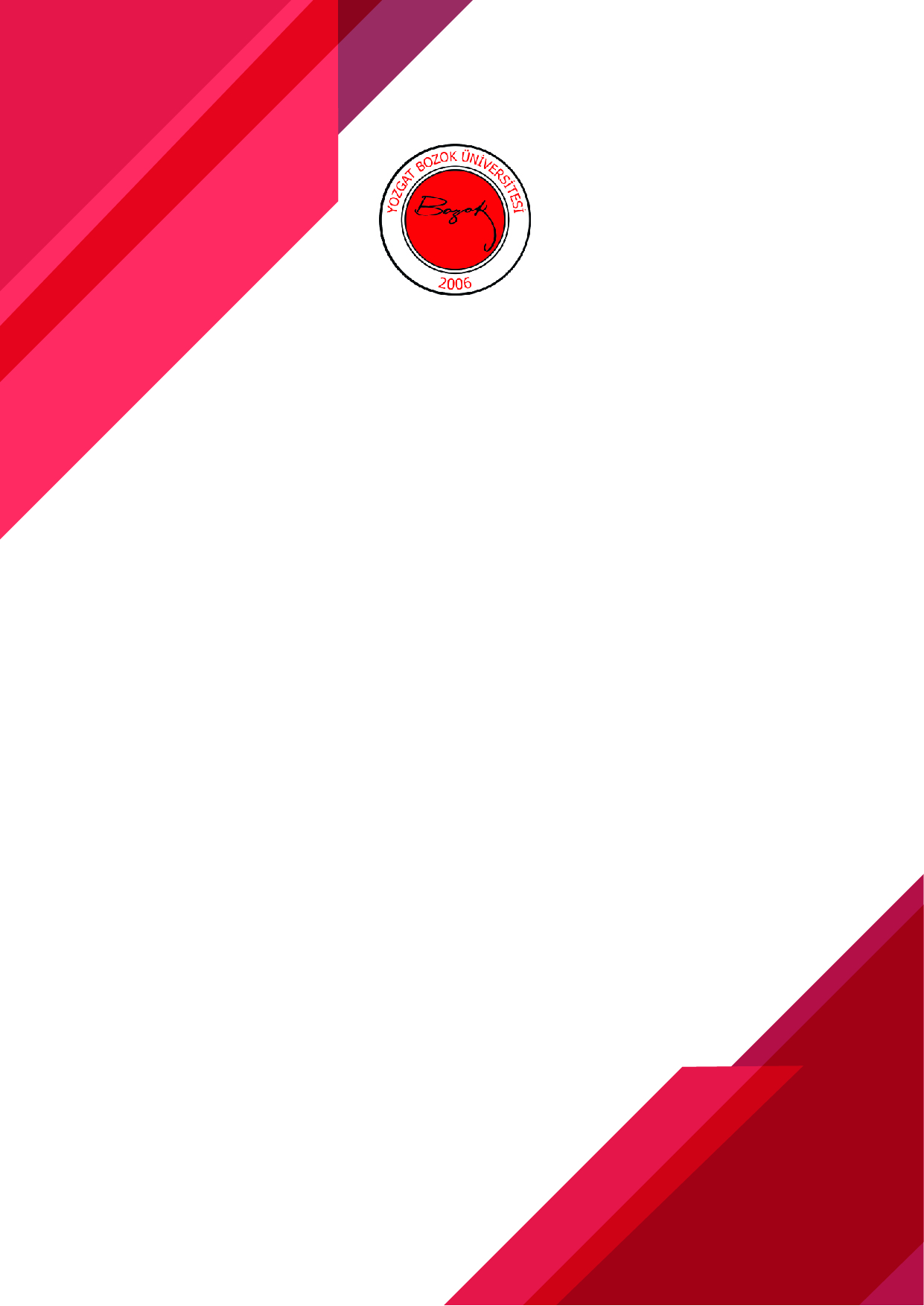 T.C.YOZGAT BOZOK ÜNİVERSİTESİLİSANSÜSTÜ EĞİTİM ENSTİTÜSÜ……… ANABİLİM DALI TEZ BAŞLIĞI(Büyük harflerle ve ortalanmış olarak tez adı bu bölüme yazılacaktır)ADINIZI SOYADINIZYÜKSEK LİSANS/DOKTORA TEZİDanışman: Unvanı Adı SOYADIİkinci Danışman (varsa): Unvanı Adı SOYADIŞUBAT – 2023YOZGATT.C.YOZGAT BOZOK ÜNİVERSİTESİLİSANSÜSTÜ EĞİTİM ENSTİTÜSÜtEZ BAŞLIĞIADINIZ SOYADINIZYüksek Lisans/ DOKTORA TeziDanışman: Unvanı Adı SOYADIİkinci Danışman (varsa): Unvanı Adı SOYADI Bu çalışma Yozgat Bozok Üniversitesi Bilimsel Araştırma Projeleri (BAP) Koordinasyon Birimi/TÜBİTAK vs tarafından …./…. kodu ile desteklenmiştir (Varsa).ŞUBAT – 2023YOZGATT.C.YOZGAT BOZOK ÜNİVERSİTESİLİSANSÜSTÜ EĞİTİM ENSTİTÜSÜEnstitümüzün ………………. Anabilim Dalı Tezli Yüksek Lisans/Doktora Programı öğrencisi …………………’nın hazırladığı “……………………” (Bu kısım bold harflerle doldurulacaktır) başlıklı tezi ile ilgili tez savunma sınavı, Lisansüstü Eğitim-Öğretim ve Sınav Yönetmeliği’nin ilgili maddeleri gereğince …./…./…. ………… günü saat ...:…’da yapılmış, tezin onayına oy birliği/oy çokluğu ile karar verilmiştir.Başkan	: …………………………………Jüri Üyesi	: ………………………………… (Danışman)Jüri Üyesi	:…………………………………Jüri Üyesi	: …………………………………Jüri Üyesi	: …………………………………ONAY:Bu tezin kabulü, Enstitü Yönetim Kurulu’nun ……../……../….. tarih ve …… sayılı Enstitü Yönetim Kurulu Kararı ile onaylanmıştır.        …...../......../........   Prof. Dr. …………….Lisansüstü Eğitim Enstitüsü MüdürüKYT-FRM-110/00TEZ BEYANITez yazım kurallarına uygun olarak hazırlanan bu tezin yazılmasında bilimsel ahlak kurallarına uyulduğunu, başkalarının eserlerinden yararlanılması durumunda bilimsel normlara uygun olarak atıfta bulunulduğunu, tezin içerdiği yenilik ve sonuçların başka bir yerden alınmadığını, kullanılan verilerde herhangi bir tahrifat yapılmadığını, tezin herhangi bir kısmının bu üniversite veya başka bir üniversitedeki başka bir tez çalışması olarak sunulmadığını beyan eder, aksi bir durumda aleyhime doğabilecek tüm hak kayıplarını kabullendiğimi beyan ederim.ÖN SÖZÖn söz sayfası özetten önce yer almalıdır. Başlık tümüyle büyük harflerle ortalanarak ve koyu (bold) yazılmalıdır. Ön söz yazımında 14 punto yazı büyüklüğü ve 1,5 satır aralığı kullanılmalı, bir sayfayı geçmemelidir. Ön sözde tezi hazırlayan tarafından vurgulanmak istenen çalışmayla ilgili ek bilgilerden, çalışmayı kısıtlayıcı ve/veya olumlu etkenlerden kişisel görüş amaç ve dileklerden söz edilir. Tez çalışmasında ve tezin hazırlanmasında doğrudan katkısı bulunan kişilerle, doğrudan ilgili olmadığı halde olağan görevi dışında katkıda bulunmuş kişi ve kuruluşlara teşekkür edilmelidir. Teşekkür edilen kişilerin varsa unvanı, adı soyadı, parantez içinde görevli olduğu kuruluş ve çalışmaya olan katkısı kısa ve öz biçimde belirtilmelidir. Ön söz metninin altında sağa dayalı olarak ad-soyad ve gün, ay, yıl biçiminde tarih alt alta yazılır. Tarih olarak tez savunma tarihini veriniz.Bu tez çalışması;Destekleyen kuruluşu buraya yazınız tarafından Proje numarasını buraya yazınız. ….. nolu proje ile desteklenmiştir.Adı Soyadı.../…/……ÖZETYÜKSEK LİSANS/ DOKTORA TEZİTEZ BAŞLIĞIADINIZ SOYADINIZ YOZGAT BOZOK ÜNİVERSİTESİLİSANSÜSTÜ EĞİTİM ENSTİTÜSÜ………ANABİLİM DALITEZ DANIŞMANI: UNVANI ADI SOYADI İKİNCİ DANIŞMAN: UNVANI ADI SOYADI (YOKSA SİLİNİZ)Özet metni yazmaya buradan başlayınız… Özet sayfası, Özet ve Abstract anahtar kelimeleriyle birlikte birer sayfayı geçmemeli ve yazımda 1 satır aralığı kullanılmalıdır. Türkçe ve İngilizce Özet metninde tezin adı bulunmalıdır. Sayfanın üst kısmına "ÖZET/ABSTRACT" kelimesi büyük harfle 14 punto kalın (bold) yazılarak ortalanmalıdır. Özet ve Abstract bölümünde, araştırmanın esas amaçları ve kapsamı bulunmalı, kullanılan metodoloji tanımlanmalı, bulgular ve sonuçlar özetlenmelidir. Tezin Türkçe özeti ön söz sayfasından sonra yer almalıdır. Özet/Abstract metninden sonra 1 satır aralığı boşluk bırakılarak yıl ve sayfa sayısı sola dayalı olarak belirtilmeli, daha sonra ise anahtar kelimeler/keywords yazılmalıdır. Anahtar kelimeler yıl ve sayfa sayısı satırından sonra 1 satır aralığı boşluk bırakılarak sola dayalı ve 1 satır aralıklı yazılır. Anahtar kelimelerin ilk harfleri büyük ve sayısı 8’den fazla olmamalıdır. Yıl, xi + 99 SayfaAnahtar Kelimeler:ABSTRACTMASTER/DOCTORATE THESISTITLE of THE THESISNAME and SURNAME of THE AUTHORYOZGAT BOZOK UNIVERSITYSchool of Graduate StudıesWRITE YOUR DEPARTMENTSUPERVISOR: TITLE, NAME and SURNAMECO-SUPERVISOR: TITLE, NAME and SURNAME (OR YOU DELETE)ABSTRACT; Özet bölümünün İngilizce yazımıdır. Özet sayfası için yukarıda verilen bilgiler bu sayfada İngilizce olmak koşuluyla uygulanmalıdır. Tezlerin başlıkları, Özet ve Abstract kısımları Tez Veri Tabanının taranabilir alanlarına yüklenmektedir. Bu nedenle bu gibi metin alanları, italik yazı tipi, tablo, şekil, grafik, kimyasal veya matematiksel formüller, semboller, alt ve üst simge veya karakter içermemelidir. Amaç, Kapsam, Yöntem, Sonuç gibi alt başlıklar kullanılmamalıdır. İngilizce yazılan bölümlerde kısaltmalar kullanılmaz. Örneğin sırasıyla; “weren’t”, “don’t”, “isn’t” yerine “were not”, “do not”, “is not” kullanılır.Year, xi  + 99 PagesKeywords:İÇİNDEKİLERSayfaTABLOLAR  LİSTESİTablo         	               SayfaŞEKİLLER LİSTESİŞekil                                                                                                                               SayfaŞekil 1.1. Bir harmonik titreşim hareketi………………………………………………...10Şekil 1.2. Titreşim sistemi ve elemanları………………………………….…………..…15Şekil 2.1. Harmonik kuvvetin cevabı ve farklı sönüm değerlerindeki hareketler……….20Şekil 2.2. Gayri safi milli hasıla………………………………………..……………..…25Şekil 3.1. Ebelerin doğum sonrası psikolojik durumları………………...……………...36Şekil 3.2. Bir harmonik titreşim hareketi……………………………...……….………..37RESİMLER LİSTESİResim                                                                                                                              SayfaResim 1.1. Geyik…………………………………………………………..………….….7Resim 1.2. Hemşirelik ……………………………………………………….………….15Resim 2.1. Pazarlama………………………………………………….……….………..20Resim 2.2. İktisadi düşünceler……………………........................................................25Resim 3.1. Harmonik hareketler…………………………………..……...……..……...31SİMGELER ve KISALTMALAR LİSTESİBu çalışmada kullanılmış simgeler ve kısaltmalar, açıklamaları ile birlikte aşağıda sunulmuştur.Simgeler 		Açıklamalarm²			: Metrekarem3			: Metreküpdb			: Desibelhz			: HertzKısaltmalar		AçıklamalarAB 			: Kısaltmalar alfabetik sırayla verilmelidirFEP			: Free Energy Pertürbation (Sesbest Enerji Pertürbasyon)LeuT			: Lösin TaşıyıcısıMC			: Monte CarloMD			: Moleküler DinamikME			: Kısaltmalar alfabetik sırayla verilmelidirMF			: Kısaltmalar alfabetik sırayla verilmelidirMM			: Moleküler ModellemeNSS			: Nörotransporter Sodyum SimportSTM			: Kısaltmalar alfabetik sırayla verilmelidirŞBRE			: Kısaltmalar alfabetik sırayla verilmelidirTBREEAM		: Kısaltmalar alfabetik sırayla verilmelidirUDCM		: Kısaltmalar alfabetik sırayla verilmelidirYEEAM		: Kısaltmalar alfabetik sırayla verilmelidir1. GİRİŞGiriş kısmında, Ön Söz’de belirtilenler tekrar edilmemek üzere, çalışmada çözümlenmesi amaçlanan bilimsel sorun özetle tanımlanmalı; kullanılan kavramsal çerçeve, yöntem, teknik ve eğer varsa modellemeler açıklanmalıdır.Giriş bölümü, okuyucunun tezi anlayıp değerlendirebilmesini sağlamak için yeterli temel bilgileri içermeli, çalışmanın alana sağlayacağı katkıları ve amacını kısaca anlatmalıdır. Tez konusunun seçiliş sebebi, konunun önemi, çalışmanın teorik çerçevesi vurgulanmalıdır.Giriş kısmına numara verilir. Giriş kısmında alt başlıklar kullanılacaksa alt başlıklarda numara verilir. Problem durumu / Konunun tanımıÇözümlenmesi amaçlanan bilimsel/sanatsal sorun etraflıca tanımlanmalıdır. Bunun için, daha önce yapılan çalışmalar arasındaki ilişkiler, benzerlikler ve farklılıklar ortaya konularak literatür taranır. Kavramsal çerçeve, yöntem, teknik ve paradigmalardan da yararlanılmalıdır. Araştırmanın amacıAraştırmanın amacı, yapılan araştırma ya da uygulamalar ile problemin nasıl çözüleceğini ifade etme, yani sonuçta nelerin beklenildiğini baştan ortaya koyma demektir. Araştırmanın amacı iki farklı düzeyde ifade edilir. Birinci düzeyde araştırmanın genel amacı ortaya konulur. İkinci düzeyde ise, bu genel amacı gerçekleştirebilmek için cevaplanması gereken sorulara ya da test edilecek alt amaçlara yer verilir. Araştırmanın amacı; ortaya konulan problemi, belirtilen alt amaçlar çerçevesinde çözecek nitelikte olmalıdır.  Araştırmanın önemiTezin bu bölümünde araştırmacı, araştırmanın dayandığı kuramsal ya da kavramsal çerçeveyi anladığını göstermelidir. Bu temele dayalı olarak araştırmacı, araştırmanın niçin gerekli olduğunu ve değerinin gerekçelerini ortaya koymak durumundadır. Ör: Araştırma sürecinde ulaşılan yargı ve konu ile ilgili bilgi yokluğunu belirtmelidir.Araştırmanın amaçlarında belirlenip toplanan verilerin hangi kuramsal ya da pratik sorunun çözümünde ve nasıl kullanılabileceğinin açıklanması gerekir. Araştırmanın öneminde araştırmacı, araştırmayı yapmadaki kendi amacını ortaya koymalıdır. Araştırmanın amacı hem nesnel hem de özneldir. Yoruma ve tartışmaya açık olmalıdır. Varsayımlar / Sayıltılar / Araştırmanın Hipotezleri / SorularıAraştırmacı kendi yaptığı şeyler için varsayımda bulunmamalı, kendisinin yapmadığı ancak araştırmasını etkileyen durumlar için varsayımda bulunmalıdır. Varsayım / sayıltı bir araştırmada doğru olarak kabul edilmiş yargılar ya da genellemelerdir. Araştırmacı kanıtlanması güç ya da imkânsız görülen kişisel görüş ve inançlara göre değişebilen bazı konularda kendi kişisel tercihini ortaya koyarak çalışmasındaki temel dayanakları belirleyebilir.  (Bu bölüme gerekli görülen araştırmalarda yer verilmelidir.)  SınırlılıklarHemen her araştırma belirli sınırlılıklara sahiptir. Araştırmacının, çalışmasını sınırlayan bütün faktörleri (dönem, akım, teknik, malzeme vb.) rapor etmesi gereklidir. Sınırlamalar kavramsal (tanımsal) ve yöntemsel olmak üzere iki grupta ele alınabilir. TanımlarAraştırma önerisinin bu bölümünde belirsiz ya da açık olmayan ifadeler açıklığa kavuşturulmalıdır. Araştırmada fikirlerin doğru ifade edilmesinde terimlerin anlaşılır olmasının büyük faydası vardır. Bu bölüm sözlük tanımının yanı sıra araştırmacının araştırmaya özgü kullandığı tanımları da içermelidir. Araştırma raporunda sıkça tekrarlanacak bazı ifadeler kısaltılarak kullanılmalıdır. Tez içerisindeki sembol ve kısaltmalar, ayrı sayfalarda olmak şartı ile liste hâlinde ve alfabetik sıra ile verilir. Bu gibi durumlarda kısaltmaların ne anlama geldiği açıkça belirtilmelidir.GENEL (KURAMSAL, KAYNAK) BİLGİLERBu bölümde tez konusu ile ilgili temel bilgiler anlatılır ve varsa kavramsal çerçeveden bahsedilir. Tez konusu ile ilgili bilgiler belirli bir düzen içinde sunulmalıdır. Bu bölüm tez konusunun niteliğine ve bilim alanına göre farklı başlıklar veya alt başlıklar halinde verilebilir.Gereç ve YöntemBu bölümde araştırmanın tipi, yeri ve zamanı, araştırmanın evreni ve örneklemi, bağımlı ve bağımsız değişkenler, veri toplama yöntemi, kullanılan gereçler, verilerin analizi ve değerlendirme teknikleri, süre ve olanaklar ile etik açıklamalar yer almalıdır. Bu bölüm tez konusunun niteliğine ve bilim alanına göre farklı başlıklar veya alt başlıklar halinde verilebilir.BULGULAR (ve TARTIŞMA)Bu bölümde araştırmadan elde edilen verilerin analiz sonuçları açık ve düzenli bir şekilde, varsa şekil, resim, tablo ve grafiklerle birlikte sunulmalıdır. Çalışmanın şekline göre bulgular bazı altbölüm başlıkları halinde verilebilir. Gerekli durumlarda bulgular ve tartışma bölümü birleştirilebilir. Bu bölüm tez konusunun niteliğine ve bilim alanına göre farklı başlıklar veya alt başlıklar halinde verilebilir.TARTIŞMABurada daha önce yapılan çalışmalarla benzerlik, paralellik ve aykırılıklar araştırmacının yorumu ile birlikte tartışılmalıdır. Bu bölüme çalışılan konunun gerekliliğine göre yer verilebilir. Gerek görülmediği takdirde doğrudan Sonuç ve öneriler bölümüne geçilebilir ya da “TARTIŞMA, SONUÇ ve ÖNERİLER” şeklinde tek bir bölüm olarak verilebilir.Sonuç ve Öneriler Tezin son bölümünde oluşturulan bu kısımda araştırma problemi, yöntemi, her bir sonucun yorumu, çalışmanın bulguların ileriye dönük uygulamaları konusunda kısa bir özet yer alır. Bu kısımda önemli olan, araştırmayla ilgili en önemli istatistiksel sonuçların belirlenip yorumlanmasıdır. Bu bölüme çalışılan konunun gerekliliğine göre yer verilebilir.Bu bölüm “SONUÇ” veya “SONUÇ ve ÖNERİLER” şeklinde de verilebilir. Tezin en son bölümünde oluşturulan bu kısımda araştırma problemi, yöntemi, her bir sonucun yorumu, çalışmanın sınırlılıkları ve bulguların ileriye dönük uygulamaları konusunda kısa bir özet yer alır.KAYNAKLARTEZ YAZIM KILAVUZUNU İNCELEYİNİZ.EKLERTez metninin içerisinde yer almaları durumunda, tez görünümünü ve bütünlüğünü bozan veya konuyu dağıtıcı, okumada sürekliliği engelleyici nitelikte olan ve dipnot olarak verilemeyecek kadar uzun açıklamalar (bir eşitliğin çıkarılışı, geniş kapsamlı ve ayrıntılı deney verileri, örnek hesaplamalar, bilgisayar program listeleri, anket formları, geniş haritalar vb.) bu bölümde verilmelidir. Ekler bölümünün sayfa numaraları, KAYNAKLAR bölümünün bitişini izleyen sayfa numarasıyla devam etmelidir. Ekler, İçindekiler Dizini’nde sırasıyla ve eksiksiz olarak verilmelidir.Ek-1 A HaritasıEk-2 Ekran alıntısı ve grafiklerEk-3 Etik Kurul Onayı/İzniEk-4 Kurum İzniEk-5 A Dokusu ÖrneğiEk-6 A Denkleminin çözümüEk-7 C Ölçeği/Soru Formu(Ekler Tezin arka kapağında CD ortamında verilmiştir.)Ek-1 Afyon ili turistik ziyaret yerleri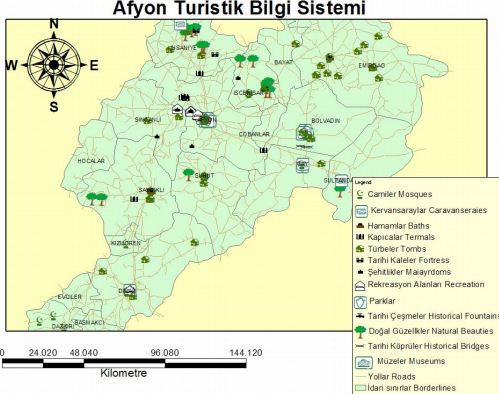 Şekil Ek-1.1. Afyon turist bilgi sistemi turistik katmanlarıEk-1 (devam) Afyon ili turistik ziyaret yerleri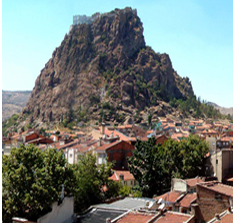 Şekil Ek-1.2. Afyonda bulunan ziyaret yerleri örneğiEk-2 Ekran alıntısı ve grafikler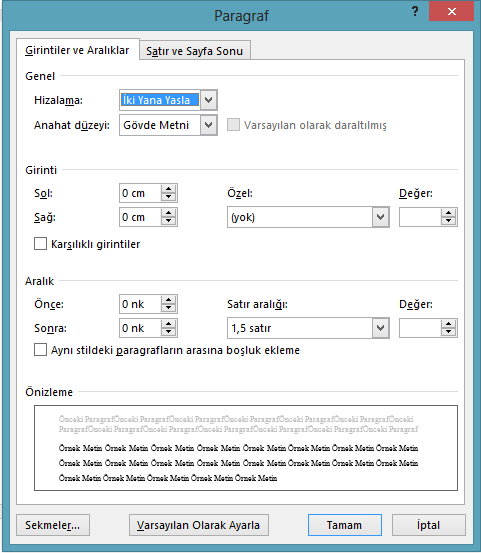 Resim Ek-2.1. Satır boşluklarıEk-2  (devam) Ekran alıntısı ve grafikler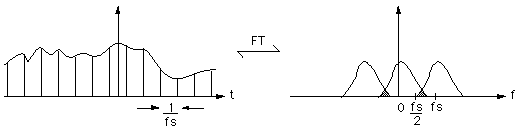 Şekil Ek-2.1. Ayrık Fourier dönüşümünde örnekleme frekansı çok düşük seçilirse frekans spektrumunda üst üste gelmeler olur.Metin İçinde Şekil, Grafik, Denklem, Tablo, Resim, Harita vb. Gösterim ÖrnekleriTablo GösterimiHer bölümün içindeki tablo o bölüme ait olarak numaralandırılmalıdır. Başlık tablonun üstünde olmalıdır. Tablo 3.1. Aaaaaaaaa bbbbbbbbbbbbbb cccccccccccccc (n:111)(Varsa Kaynak: Aaaa)Aynı bölüme ait sonraki tablo “Tablo 3.2. Aaaa bbb ccc ” olarak adlandırılarak devam edilir. Her bölüm için bu kural uygulanır.Şekil GösterimiHer bölümün içindeki şekil o bölüme ait olarak numaralandırılmalıdır. Başlık şeklin altında olmalıdır.Şekil 2.1. Aaaaa bbbbb ccccc (Varsa Kaynak: Aaaa)Aynı bölüme ait sonraki şekil “Şekil 2.2. Aaaa bbb ccc” olarak adlandırılarak devam edilir. Her bölüm için bu kural uygulanır.)Grafik Gösterimi Her bölümün içindeki şekil o bölüme ait olarak numaralandırılmalıdır. Başlık grafiğin altında olmalıdır.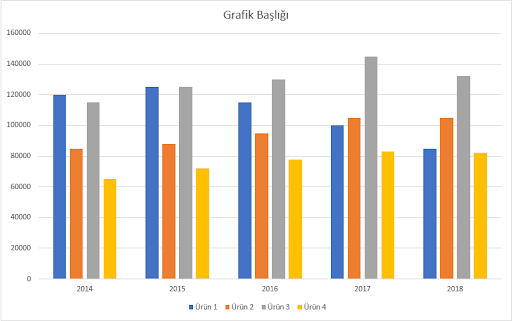 Grafik 1.1. Aaaaaa bbbb ccccc (Varsa Kaynak: Aaaa)Aynı bölüme ait sonraki grafik “Grafik 1.2. Aaaa bbb ccc” olarak adlandırılarak devam edilir. Her bölüm için bu kural uygulanır.Harita GösterimiHer bölümün içindeki harita o bölüme ait olarak numaralandırılmalıdır. Başlık haritanın altında olmalıdır.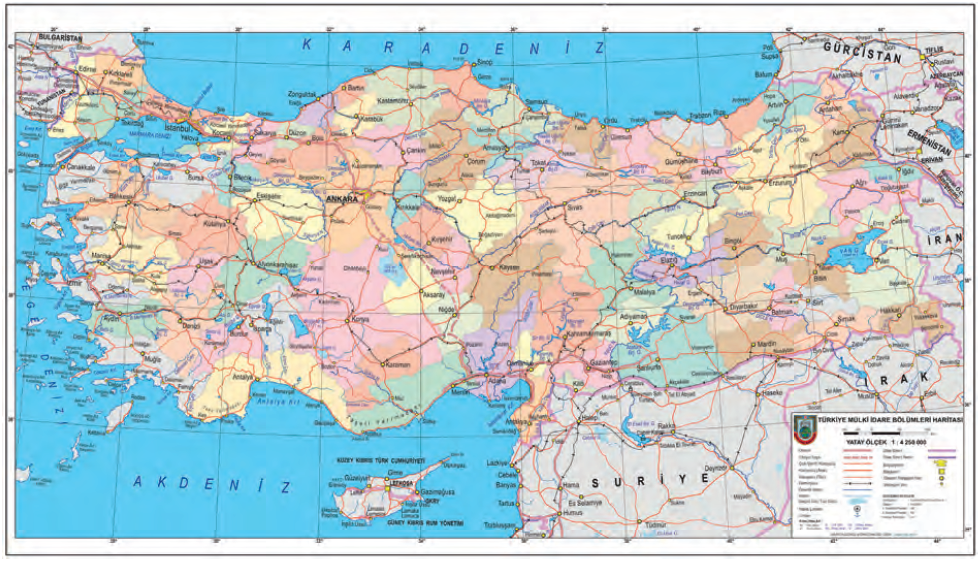 Harita 2.1. Aaaa bbb ccc (Varsa Kaynak: Aaaa)Aynı bölüme ait sonraki harita “Harita 2.2. Aaaa bbb ccc” olarak adlandırılarak devam edilir. Her bölüm için bu kural uygulanır.Resim GösterimiHer bölümün içindeki resim o bölüme ait olarak numaralandırılmalıdır. Başlık resmin altında olmalıdır.Resim 1.1. Aaa bbb ccc (Varsa Kaynak: Aaaa)Aynı bölüme ait sonraki resim “Resim 1.2. Aaaa bbb ccc” olarak adlandırılarak devam edilir. Her bölüm için bu kural uygulanır.Denklem Gösterimi Her bölümün içindeki denklem o bölüme ait olarak numaralandırılmalıdır. Başlık denklemin altında olmalıdır.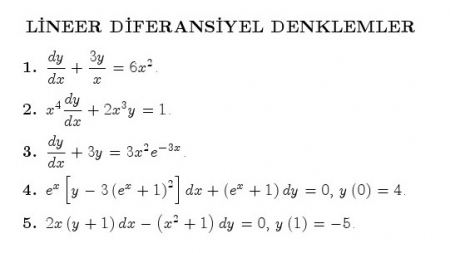 Denklem 3.1. Lllll dddd dddd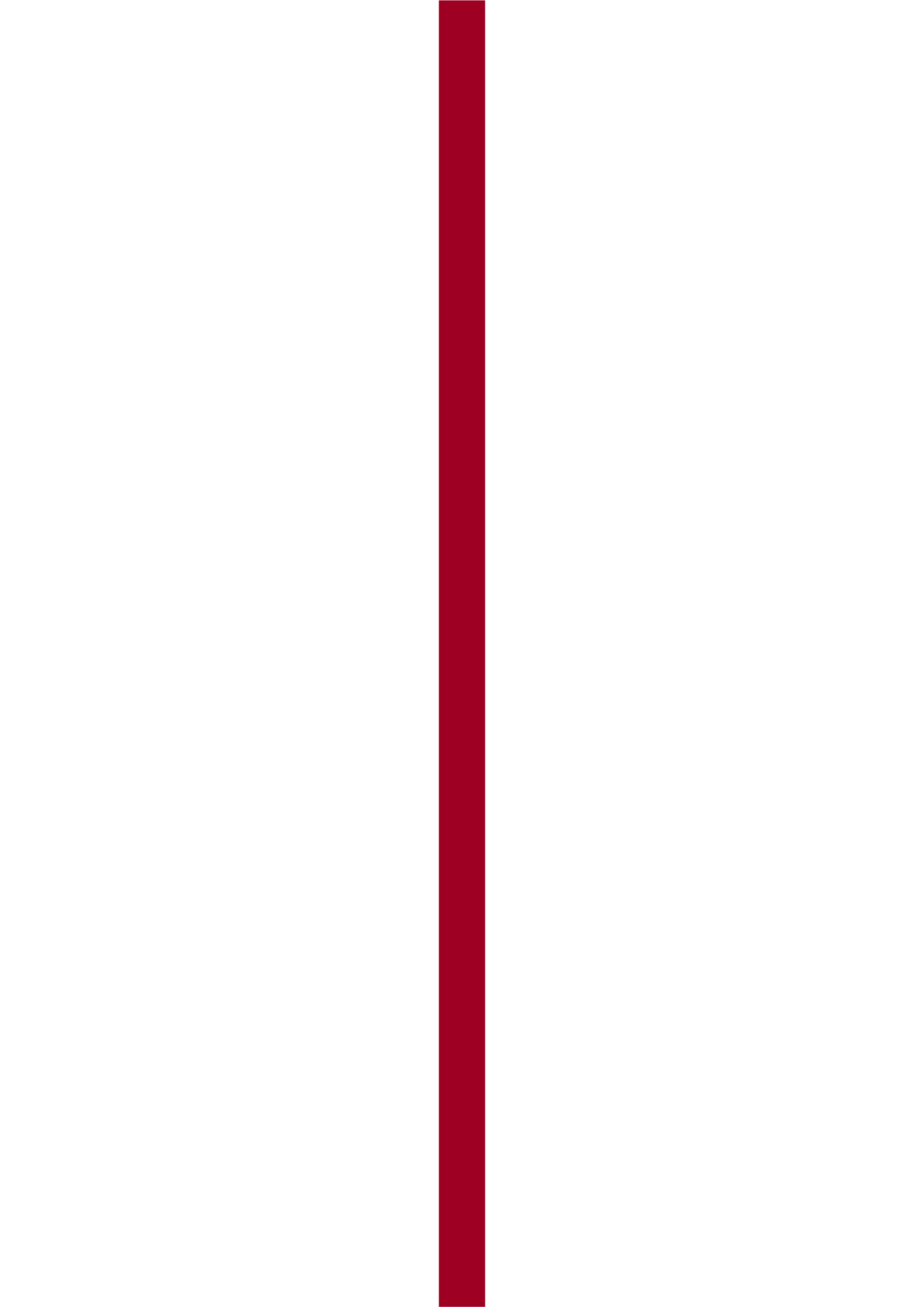 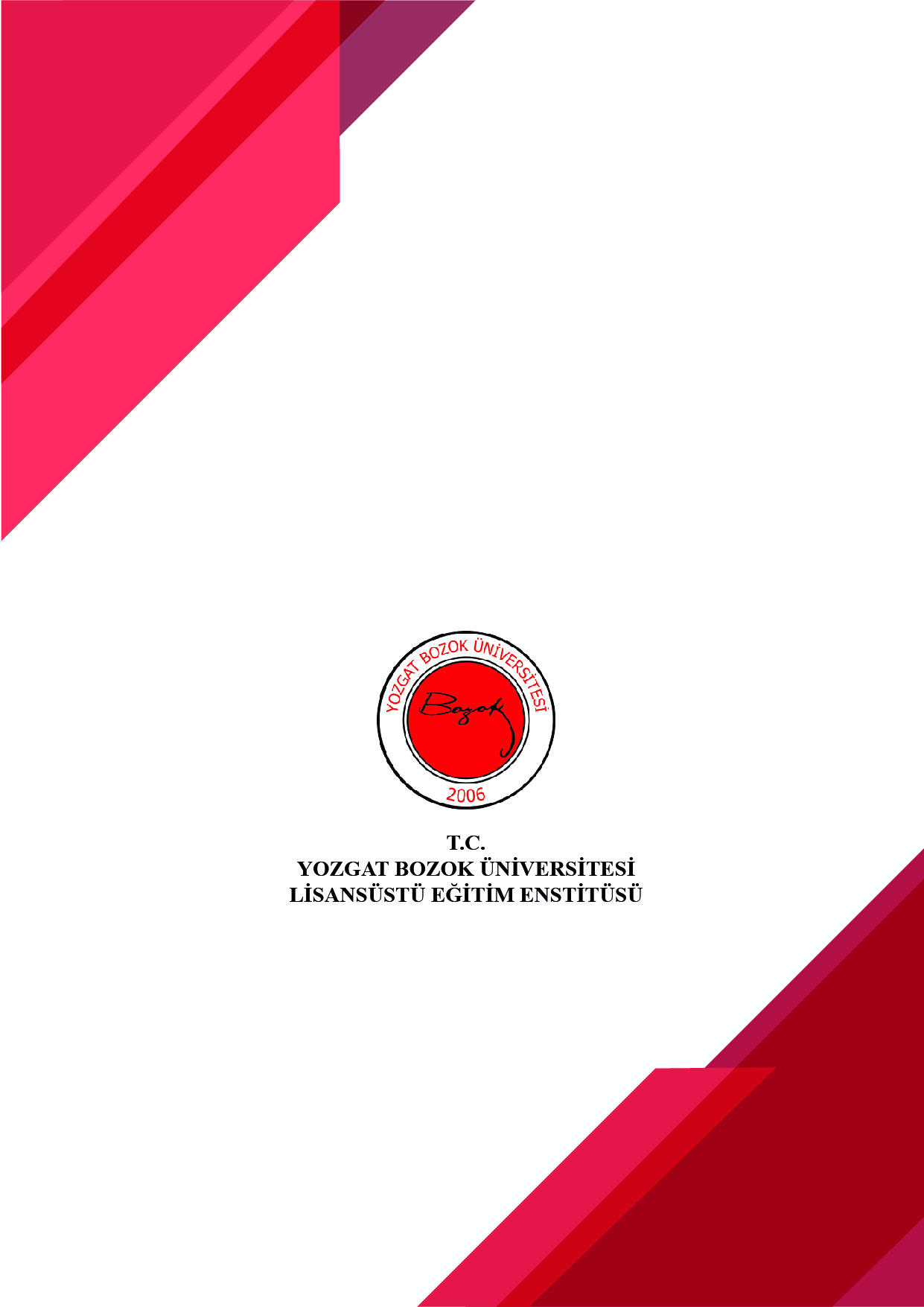 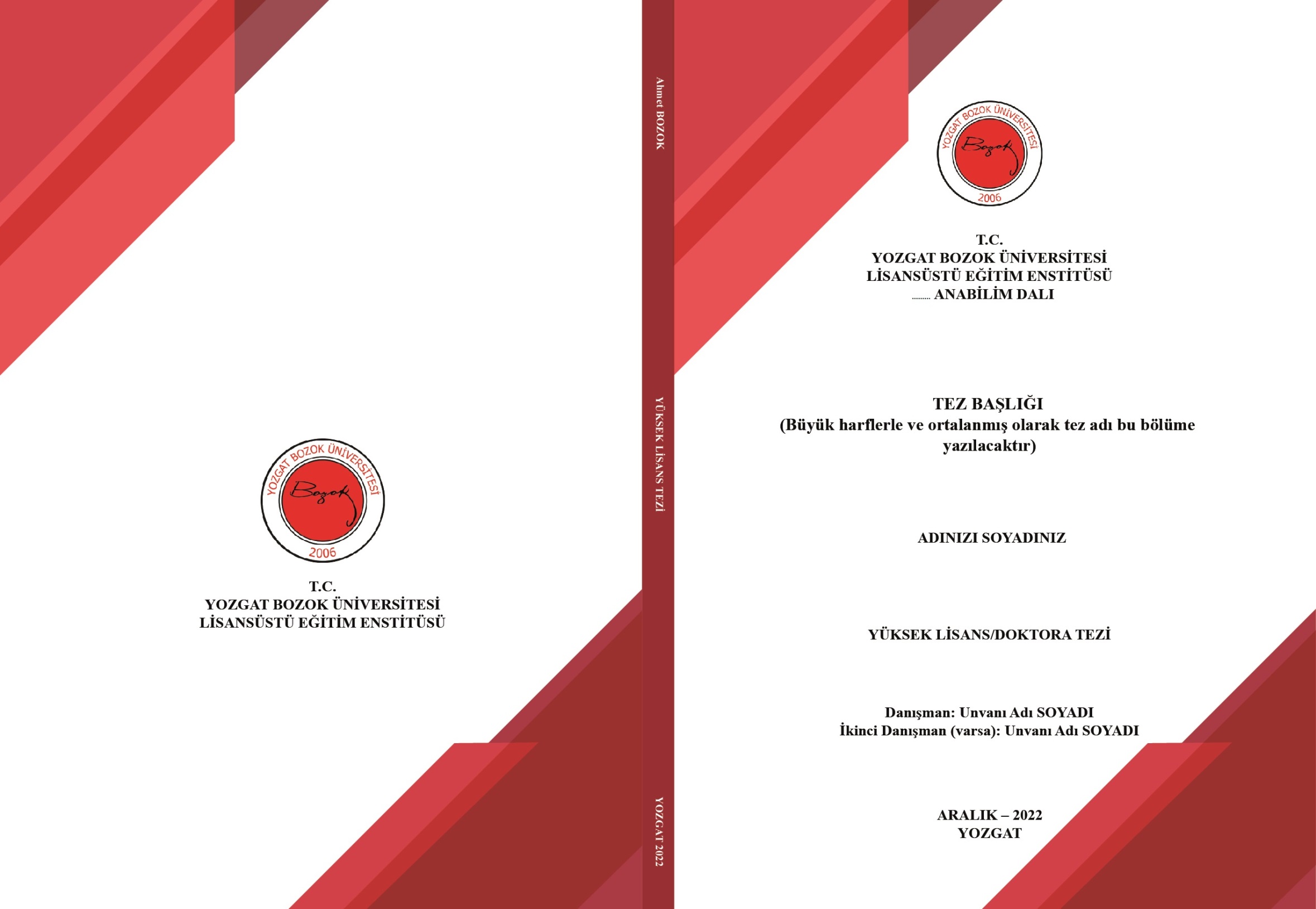 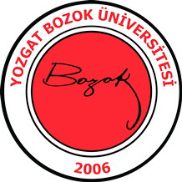 YOZGAT BOZOK ÜNİVERSİTESİLİSANSÜSTÜ EĞİTİM ENSTİTÜSÜLİSANSÜSTÜ TEZ ONAY FORMUTEZ ONAY SAYFASI ………………………………………………..………….….….iiTEZ BEYANI………………………………………………………..……………….….iiiÖN SÖZ……………………………………………………………………….…….…….ivÖZET…………………………………………………………………………..……....…vABSTRACT…………………………………………………………………….…..……viİÇİNDEKİLER………………………………………………………………...………..viiTABLOLAR LİSTESİ…………………………………………………………………..ixŞEKİLLER LİSTESİ ………………………………………………………..……….…..xRESİMLER LİSTESİ ………………………………………………………………..….xiSİMGELER ve KISALTMALAR LİSTESİ…………………………………..…………xii1. GİRİŞ …..…………………………………………………….…………...………....….12. GENEL BİLGİLER …….…………….………………….………………....……...…..52.1. Aaaa Bbbb………………………….……………….…………….………..….…82.2. Ccccccc Dddd Eeee………………………………….………….………………..113. GEREÇ ve YÖNTEM ………………………………….……………..……...….……153.1. Materyal…………………………….……………………….………...…………183.2. Metot………………………………………………………….………………….253.2.1. Ddddd Eeeeee Ffffff ………………………………….………….….…….283.2.2. Ddddd Eeeeee Ffffff………………………………….……………………294. BULGULAR…………………………………………………….……………………324.1. Kkkkkkk Llllll…………………………………………….……………………..364.2. Mmmmm Nnnnn…………………………………………….…………………..485. TARTIŞMA ……………………………………………………………….…………556. SONUÇ ve ÖNERİLER ……………..………………………….…………..………..587. KAYNAKLAR………………………………………………….……………….……64EKLER…………………………………………………………….…………………….68DİZİN (varsa)…………………………………………………….……………….……..72Tablo 1.1.Araştırmada kullanılan oturakların özellikleri……………………….…..…3Tablo 1.2.Masa ve K1 oturağının deneysel ve teorik sonuçları (40kg)……..………...7Tablo 2.1.Oturakların tabii frekansları, bu frekanslarda iletkenlik ve sönümleme değerleri………………………………………………………...………....15AaaaBbbSayı-%-Veri-Değer vsSayı-%-Veri-Değer vsSayı-%-Veri-Değer vsSayı-%-Veri-Değer vsSayı-%-Veri-Değer vs